Beseda s rodiči žáků devátých tříd 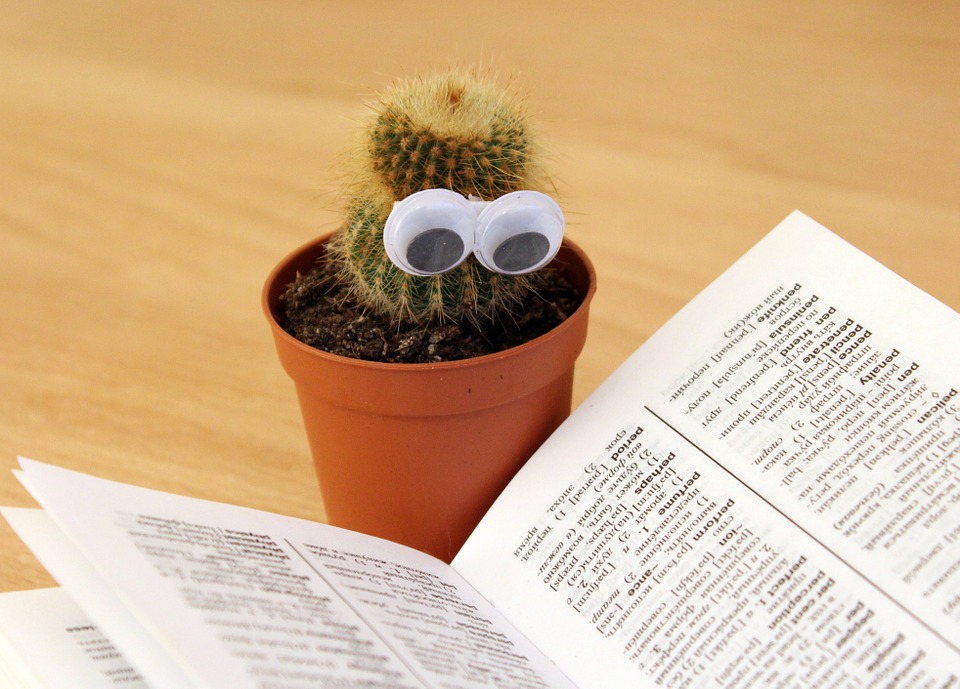 Jak vybrat střední školu?Jste rodičem žákyně/žáka deváté třídy a váháte při volbě střední školy? Pracovnice Informačního poradenského střediska Úřadu práce ČR-KoP Vsetín Vás tímto zvou na besedu, kde se můžete zeptat na to, co Vás zajímá a vyslechnout si podnětné informace týkající se volby povolání i pravděpodobnosti uplatnění na trhu práce. 6.11.2019 v 15:30 na KoP Valašské MeziříčíŽelezničního vojska 1349, zasedací místnost v přízemí13.11.2019 v 15.30 na KoP VsetínPod Žamboškou 1024, místnost IPS v suterénu20.11.2019 v 15.30 na KoP Rožnov pod RadhoštěmŠkolní 2639, zasedací místnost v přízemí	